ComplicatedAvril Lavigne 2002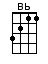 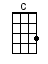 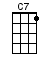 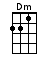 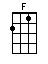 INTRO:  / 1 2 / 1 2 /[Dm] / [Dm] Aha / [F] / [C] life's like this /[Dm] Aha / [Dm] aha / [F] that's the / [C] way it is /[Dm] / [Dm] / [F] 'Cause / [C] life's like this /[Dm] Aha / [Dm] aha / [F] that's the / [C] way it is /[F] Chill out, what you yellin' for[Dm] Lay back, it's all been done before[Bb] And if you could only [C] let it be [C7] you will see[F] I like you the way you are[Dm] When we're drivin' in your car[Bb] And you're talkin' to me [C] one-on-one, but [C7] you become[Bb] Somebody else, 'round everyone elseYou're [Dm] watchin' your back, like you can't relaxYou're [Bb] tryin' to be cool, you look like a fool to [C] me, tell me[Dm] Why'd you have to go and make [Bb] things so compli-[C]cated?I [C7] see the way you're [Dm] actin' like you're somebody [Bb] elseGets me fru-[C]strated [C7] life's like this you[Dm] You fall and you [Bb] crawl and you break andYou [F] take what you get and you [C] turn it into[Dm] Honestly, you promised me I'm never gonna find you [Bb] fake itNo, no [F] no [F][F] You come over unannounced[Dm] Dressed up like you're somethin' else[Bb] Where you are and where it's [C] at you see, you're [C7] makin' me[F] Laugh out, when you strike your pose[Dm] Take off all your preppy clothes[Bb] You know, you're not foolin' [C] anyone, when [C7] you become[Bb] Somebody else, 'round everyone elseYou're [Dm] watchin' your back, like you can't relaxYou're [Bb] tryin' to be cool, you look like a fool to [C] me, tell me[Dm] Why'd you have to go and make [Bb] things so compli-[C]cated?I [C7] see the way you're [Dm] actin' like you're somebody [Bb] elseGets me fru-[C]strated [C7] life's like this you[Dm] You fall and you [Bb] crawl and you break andYou [F] take what you get and you [C] turn it into[Dm] Honestly, you promised me I'm never gonna find you [Bb] fake itNo no [F] no, no no [Dm] no, no no [Bb] no, no no [C] no [C][F] Chill out, what you yellin' for[Dm] Lay back, it's all been done before[Bb] And if you could only [C] let it be, you will see[Bb] Somebody else, 'round everyone elseYou're [Dm] watchin' your back, like you can't relaxYou're [Bb] tryin' to be cool, you look like a fool to [C] me [C] tell me[Dm] Why'd you have to go and make [Bb] things so compli-[C]cated?I [C7] see the way you're [Dm] actin' like you're somebody [Bb] elseGets me fru-[C]strated [C7] life's like this you[Dm] You fall and you [Bb] crawl and you break andYou [F] take what you get and you [C] turn it into[Dm] Honestly, you promised me I'm never gonna find you [Bb] fake it, no no[Dm] Why'd you have to go and make [Bb] things so compli-[C]cated?I [C7] see the way you're [Dm] actin' like you're somebody [Bb] elseGets me fru-[C]strated [C7] life's like this you[Dm] You fall and you [Bb] crawl and you break andYou [F] take what you get and you [C] turn it into[Dm] Honestly, you promised me I’m never gonna find you [Bb] fake itNo, no [F] nowww.bytownukulele.ca